Valley of Pensacola Executive CommitteeSummary of the MeetingAugust 1, 2019The Executive meeting was called to order with the Pledge to the Flag lead by Ill. Kurt Laron, 33, Personal Representative to the Deputy.        The Invocation was given by:  Ill. Roger White, 33, Treasurer .Executive Committee Members:Kurt Larson, 33˚, P.R. to Deputy, PRESENTJames A. Salisbury, 32, KCCH, General Secretary, PRESENTRoger White, 33°, Treasurer, Present  Kenneth K. Eichorn, 32°, KCCH, Master of Kadosh, PRESENTHerman M. Davies, 32°, KCCH, Consistory Prior, ABSENT 	Kevin D. Riley, 32, KSA, Wise Master, Pensacola Chapter of Rose Croix, PRESENTOscar G. Laurene, 32°, KSA, Venerable Master, Pensacola Lodge of Perfection, PRESENTWilliam E. Waters, 32°, Commander, Council of Kadosh, PRESENTJimmie Lindt, 33°, Bldg. Association Member at Large, PRESENT  William Bonifay, 33°, Building and Grounds, PRESENTJoel K. Fairbanks, 32, KCCH, Member at Large, PRESENTGuest:	 Ill. Richard G. Hoover,  33°,  Hon. James Gazaway, 32, KCCH, Hon. Bobby Kickliter, 32, KCCH, Bro. Richard Whitmire, 32, KSA (Tampa)Calendar of S.R. Near Events: August 1	Executive Meeting		4:30 PM	KCCH Meeting – Conference Room		5:30 PM	KSA Meeting – Library		5:30 PM	Invocation followed by Dinner		6:15 PM	Program – Feast of the Consistory, BBQ Kick-Off,	Sitting Masters	KCCH Color Guard	Host Master of Kadosh, Consistory	News letters are DueAugust 7	Education and Sandwich Supper		5:30 PMAugust 20	News Letter Production		9 AMAugust 20	Fellowship Luncheon		12 PMAugust 29	Knights of Saint Andrew		6 PMSept. 2	Office Closed Labor DaySept. 4	Education & Sandwich Supper		5:30PMSept. 5	Executive Meeting		4:30PM	KCCH Meeting – Conference Room		5:30PM	KSA Meeting – Library		5:45PM	Invocation followed by Dinner		6:15PM	Program – Masonic Youth/Ring & Patent	Honor 25 & 50 Year Members	KSA Honor Guard	Host – Master of Kadosh, ConsistoryBuilding Usage Report: During the preceding month the building was utilized as indicatedJuly 1st	 	York Rite Ladies		Pensacola 42 Stated CommunicationJuly 8th	 	York Rite Stated Communication		July 15th 	Pensacola 42 Stated CommunicationJuly 29th	Pensacola 42 Called Communication (EA Degree)July 31st	York Rite Commandry Practice		York Rite Executive Committee MeetingDuring the month of July $500.00 was collected for the Scottish Rite Foundation of Florida, Inc.  Additionally, the Almoner fund is getting low.  We need to consider supplementing funds for this endeavor. Treasurer’s Report: Reported that 40K was moved from investment to checking to pay for Roof Repairs.Ill. White’s Treasurer’s Report was presented.  Motion Made to accept by:  Ken Eichorn                               Seconded by: Bill Waters  PASSEDSecretary’s Report:  		Calendar available online at PensacolaScottishRite.org.  Personal Representatives Report: October will have a meeting with all incoming Officers for 2020, to map out the direction of the Valley.Correspondence:  Received a thank you card from the Rainbow Girls for assistance rendered for their Installation of Officers.Old Business:Thanks to everyone who made the BBQ Sandwich Fundraiser is SUCCESS, this allowed us to present a check to the Deputy for $4000.00 at the Council of 400.  We need to express our thanks to those companies and businesses that helped by sending a note of thanks.New Business:	 Hon. Fairbanks gave an update on VMAP. Hon. Gazaway gave an update on Valley Education.  September is bring a Brother month.Charity of the Month:  Scottish Rite Foundation of Florida.There being no further business the meeting was adjourned at 4:56 P.M.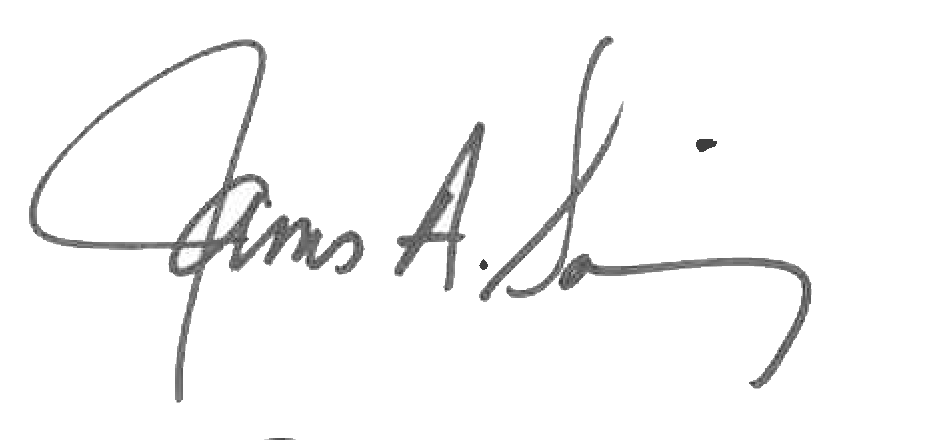 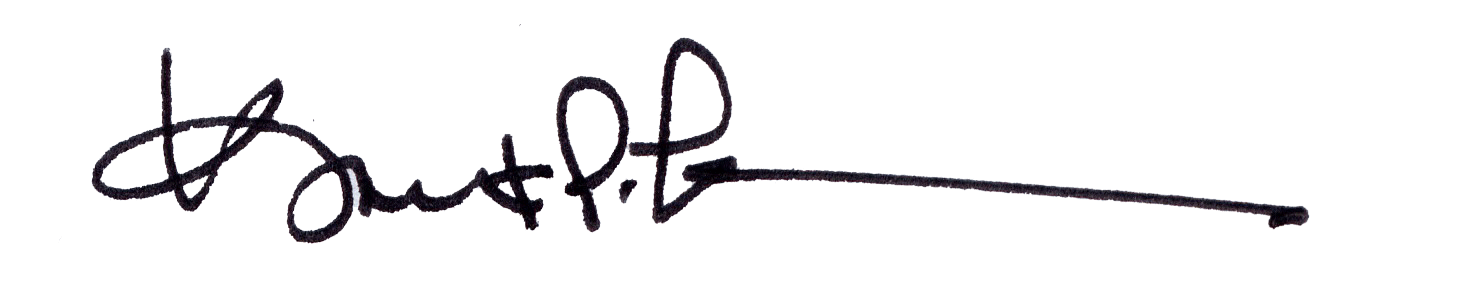 James A. Salisbury, 32°, KCCH	Kurt Larson, 33General Secretary	Personal Representative